Brazílska pocta exprezidentovi SR R. SchusteroviPozoruhodný muž a štátnik Prezident Brazílskej federatívnej republiky, Liuz Inácio Lula da Silva podpísal 20. novembra 2023 výnos, ktorým udelil prezidentovi Slovenskej republiky z rokov 1999 – 2004, Dr. h.c. Ing. Rudolfovi Schusterovi, PhD., najvyššie štátne vyznamenanie Rádu Rio Branco, stupeň Veľkého kríža. (1) Udelenie tohoto výnimočného ocenenia je spojené s vydaním knihy Brazília – expedícia Schuster IV., ktorá autentickými fotografiami, vyhotovenými výhradne členmi rodiny Schusterovcov, ako aj textom Rudolfa Schustera, zachytáva takmer 90 rokov vývoja vnútrozemia Brazílie z tých istých miest, z tých istých pohľadov a stáva sa tým vo svete jedinečným zdokumentovaním života (nielen) tých istých pôvodných, indiánskych obyvateľov Brazílie od roku 1928 (prvá expedícia otca a strýka p. prezidenta) až po rok 2014 (nateraz posledná, štvrtá expedícia p. prezidenta sprevádzaného jeho vnučkou) jednou rodinou. Exkluzívne vydanie knihy obsahujúce viac ako 1000 fotografií v trojjazyčnej podobe (brazílska portugalčina, angličtina a slovenčina) zrealizované za obrovskej podpory Veľvyslanectva Brazílie v SR, ako aj Honorárneho konzulátu Brazílie v SR, bolo v náklade niekoľko sto kusov p. prezidentom darované predstaviteľom Brazílie, ktorí rozhodli o jeho distribúcii do najdôležitejších miest Brazílie: univerzity, knižnice, ministerstvá kultúry a zahraničia, ale hlavne zastupiteľské úrady Brazílie vo svete. Súhrnné dielo o Brazílii spísané prezidentom  Rudolfom Schusterom o generačnej skúsenosti ich rodiny sa tak stáva jedným z najvýznamnejších diel propagácie Brazílie vo svete. Celkové nadšenie samotných Brazílčanov z tohoto ocenenia asi najvýstižnejšie reprezentuje blahoželanie ich predstaviteľa, veľvyslanca Brazílie na Slovensku z rokov 2020-2023 Eduarda Gradiloneho a jeho manželky Divy Gradilone: „Sme nesmierne šťastní, že prezident Schuster obdržal Veľký kríž Rádu Rio Branco – tak zaslúžene. Prezident Schuster je pozoruhodný muž a štátnik, ktorý bol vždy popredu pred svojimi súčasníkmi v chápaní dôležitosti ochrany zdrojov planéty. Skutočný ekológ. Blahoželáme jemu, Vám, ktorá ste prispeli k šíreniu jeho diela a Slovensku k tomu, že tieto životne dôležité koncepty formujete a pestujete u svojich občanov. Obrovský deň pre všetkých jeho obdivovateľov. Veľa zdravia prezidentovi Schusterovi!“ Ceremoniál oficiálneho odovzdania Veľkého kríža by sa mal uskutočniť 4. januára 2024 v Košiciach, a to pri príležitosti oslavy 90-tych narodenín prezidenta Rudolfa Schustera. Prezident Rudolf Schuster bude dekorovaný veľvyslancom Brazílskej federatívnej republiky, j.e. Gabrielom Boff Moreirom. (1) https://www.gov.br/mre/pt-br/canais_atendimento/imprensa/notas-a-imprensa/entregadas-condecoracoes-da-ordem-do-rio-branco-2023 Prezident Brazílskej federatívnej republiky (BFR) zastáva vo svojom funkčnom období pozíciu Veľmajstra Rádu Rio Branco; Stupeň Veľkého kríža je v Brazílii najvyšším stupňom štátneho vyznamenania (štvrtým zo štyroch) a cudzincom (z pohľadu Brazílie) udeľuje sa za výnimočné zásluhy v bilaterálnej spolupráci s BFR a/alebo za výnimočný prínos v oblasti prezentácie BFR vo svete.Za podporu slovensko-brazílskeho priateľstvaRudolf Schuster, prezident SR 1999-2004, člen Medzinárodného mierového výboru, laureát Zlatého biatca za rok 1999 „Za nadviazanie na tradíciu propagácie života a životných strastí brazílskych Indiánov parecízskeho kmeňa medzevskými nadšencami na čele s Jánom Benediktom, Alojzom a Michalom Schusterom z rokov 1927 a 1928, za jej pokračovanie troma generáciami rodiny Schusterovcov v období rokov 1991 - 2017 a za jeho tvorivé mapovanie slovesnou a filmovou tvorbou podporujúc slovensko-brazílske priateľstvo.“Prezident SR 1999-2004 R. Schuster si prevzal na slávnostnom zhromaždení združenia Neformálne ekonomické fórum Hospodársky klub a jeho Medzinárodného mierového výboru 19. októbra 2017 v poradí desiatu „Mierovú cenu zo Slovenska 2015“.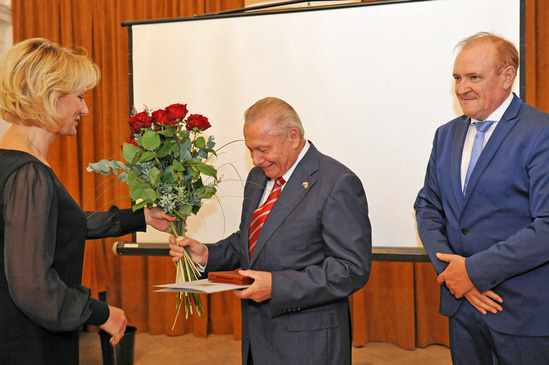 